Please email the completed form to the Faculty Research Office (FacultyResearchSupport@usq.edu.au) 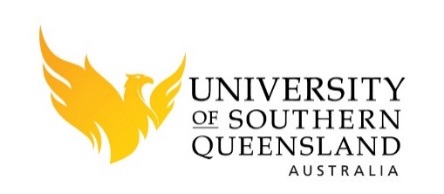 INTENTION TO SUBMIT FOR THE EXAMINATION A HIGHER DEGREE BY RESEARCH THESIS NameStudent IDProgramDate to be submittedTitle of ThesisSchool / DeptFacultyPrincipal SupervisorAssociate SupervisorAssociate SupervisorI hereby give notice that I intend to submit a quality thesis for examination on the date outlined above.  
I confirm that the thesis will be provided in accordance with the HDR Presentation Schedule.I intend to submit the thesis electronically   Yes         No      (Please note that electronic submission is the university’s    preferred method of examination. You should discuss submission options with your supervisory team.)If the thesis is not submitted electronically you will be required to supply three temporary bound printed copies of the thesis for examination. I hereby give notice that I intend to submit a quality thesis for examination on the date outlined above.  
I confirm that the thesis will be provided in accordance with the HDR Presentation Schedule.I intend to submit the thesis electronically   Yes         No      (Please note that electronic submission is the university’s    preferred method of examination. You should discuss submission options with your supervisory team.)If the thesis is not submitted electronically you will be required to supply three temporary bound printed copies of the thesis for examination. I hereby give notice that I intend to submit a quality thesis for examination on the date outlined above.  
I confirm that the thesis will be provided in accordance with the HDR Presentation Schedule.I intend to submit the thesis electronically   Yes         No      (Please note that electronic submission is the university’s    preferred method of examination. You should discuss submission options with your supervisory team.)If the thesis is not submitted electronically you will be required to supply three temporary bound printed copies of the thesis for examination. I hereby give notice that I intend to submit a quality thesis for examination on the date outlined above.  
I confirm that the thesis will be provided in accordance with the HDR Presentation Schedule.I intend to submit the thesis electronically   Yes         No      (Please note that electronic submission is the university’s    preferred method of examination. You should discuss submission options with your supervisory team.)If the thesis is not submitted electronically you will be required to supply three temporary bound printed copies of the thesis for examination. I hereby give notice that I intend to submit a quality thesis for examination on the date outlined above.  
I confirm that the thesis will be provided in accordance with the HDR Presentation Schedule.I intend to submit the thesis electronically   Yes         No      (Please note that electronic submission is the university’s    preferred method of examination. You should discuss submission options with your supervisory team.)If the thesis is not submitted electronically you will be required to supply three temporary bound printed copies of the thesis for examination. I hereby give notice that I intend to submit a quality thesis for examination on the date outlined above.  
I confirm that the thesis will be provided in accordance with the HDR Presentation Schedule.I intend to submit the thesis electronically   Yes         No      (Please note that electronic submission is the university’s    preferred method of examination. You should discuss submission options with your supervisory team.)If the thesis is not submitted electronically you will be required to supply three temporary bound printed copies of the thesis for examination. I hereby give notice that I intend to submit a quality thesis for examination on the date outlined above.  
I confirm that the thesis will be provided in accordance with the HDR Presentation Schedule.I intend to submit the thesis electronically   Yes         No      (Please note that electronic submission is the university’s    preferred method of examination. You should discuss submission options with your supervisory team.)If the thesis is not submitted electronically you will be required to supply three temporary bound printed copies of the thesis for examination.  StudentName and TitleSignatureDateI confirm that the student has completed all preliminary studies prescribed for the program.I confirm that the student has completed all preliminary studies prescribed for the program.I confirm that the student has completed all preliminary studies prescribed for the program.I confirm that the student has completed all preliminary studies prescribed for the program.I confirm that the student has completed all preliminary studies prescribed for the program.I confirm that the student has completed all preliminary studies prescribed for the program.I confirm that the student has completed all preliminary studies prescribed for the program.Principal SupervisorName and TitleSignatureDate